  	Schützenveteranen Bezirk Affoltern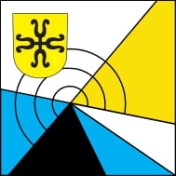 Jahresbericht des Präsidenten  2022Liebe Schützenveteranin, lieber Schützenveteran,nachdem die Coronawelle etwas an Stärke verloren hat, stottert der Motor in Bezug auf die Beteiligung an den Schiessanlässen doch gewaltig. Ich bin mir bewusst, dass einige noch zurückhaltend sind mit der Teilnahme, sei es aus gesundheitlichen oder persönlichen Gründen. Ich meine aber, dass die Kameradschaft und Geselligkeit auch für das eigene Wohlbefinden und die Gesundheit zuträglich sind. In diesem Jahr durfte ich 10 Ehrenveteranen und 40 Geburtstagskinder besuchen, oder mindestens eine Glückwunschkarte mit Beilage vorbeibringen.Meinen Vorstandskollegen gebührt ein ganz herzlicher Dank, hatten wir doch einige Sitzungen die einiges an Zeit forderten. Mit ihrem Wissen und Sachkompetenz war es für mich einfach, die Sitzungen zu leiten.Speziell möchte ich auch dem Wirt Peter Frutiger sowie Paula Plankensteiner und allen Kolleginnen und Kollegen die unsere Vereinigung das ganze Jahr mit ihrer Hilfsbereitschaft unterstützten ganz herzlich danken. Mit dieser Unterstützung ist es einfach, Präsident zu sein!In vergangenem Vereinsjahr mussten wir von Kameraden Abschied nehmen.Im Oktober 2021, verstarb Adolf Häberling, geb. 29.1.1927, im Alter von 94 Jahren,am 14.5.2022, verstarb Anton Vögele, geb. 14.5.1935, im Alter von 87 Jahren.Zopfschiessen, Beteiligung; 47 auf 300m, 8 auf 50m und 17 auf 25m. 300m	1. Martin Landis 93    		2.  Heinz Hug 91,	   3. Bruno Schneiter 91 Punkte. 50m	1. Arthur Urech 94, 	        2. Paul Stutz 94, 	   3. Gilbert Moraz 90.25m	1 Sepp Rogenmoser 98,   2. Stutz Paul 96, 	      3. Arthur Urech 95 Punkte. Einzelkonkurrenz (SVEK) 300m   Bruno Lässer 96, Alfi Häfliger 95, Bruno Schneiter 93 Punkte50 mOlga Behr 95, Odette Wyss 95, 5. Arthur Urech 94 Punkte25 mPeter Schoch 96, Paul Stutz 95, Gilbert Moraz 94 PunkteEinzelmeisterschaft (SVEM) 300m	Martin Landis 196, Bruno Schneiter 188, Alfi Häfliger 185 Punkte50 m	Paul Stutz 189,  Arthur Urech 186, Gilbert Moraz 177 Punkte25m	Arthur Urech 189, Elisabeth Hauser 189, Paul Stutz 186 PunkteJahresschiessen 300m	Herbi Fankhauser 93, Martin Landis 93, Toni Brumann 91 Punkte50 m	Sepp Rogenmoser 94, Paul Stutz 92, Gilbert Moraz 89 Punkte25m	Gilbert Moraz 96, Paul Stutz 94, Odette Wyss 91 PunkteFreundschaftsschiessen in Benzenschwil   Beteiligung: 80 Schützen, letztes Jahr 89 SchützenAlfi Häfliger 96, Bruno Schneiter 95, Martin Landis 93 PunkteDer Bezirk Muri siegte mit einem Durchschnitt von 91.545 Punkten. Affoltern musste sich mit 89.706 Punkten geschlagen geben.Bezirksschiessen in Mettmenstetten  300m   Alfi Häfliger 96, Fredy Gallmann 93, Martin Landis 93 Punkte	in Affoltern Chüeweidhölzli,50m  Paul Stutz 93, Arthur Urech 93, Gilbert Moraz 89 Punkte   25mSepp Rogenmoser 142, Paul Stutz 139, Gilbert Moraz 137 Punkte   Veteranen-Meisterschaft Betzholz Hinwil         Kat. A	(11 Schützen)Martin Landis 	574 PunkteKat. E	(9 Schützen)Urs Kamm 		530 Punkte2 Stellung	(3 Schützen)Martin Landis 	574 PunkteWie aus der Beteiligung ersichtlich ist, nahmen von unserem Bezirk NUR der Präsident M. Landis   und der Verantwortliche des KZSV U. Kamm, teil. Mit der Pistole war sogar niemand anwesend.So ein toller Wettkampf!    Warum machst du nicht mit?Jassnachmittag, 28 Jasser-/innen erlebten einen spannenden und gemütlichen Nachmittag im Schützenhaus Zwillikon.21 Teilnehmer vom Bezirk Affoltern und 7 aus dem befreundeten Bezirk Horgen.Alle Teilnehmer/innen erhielten ein Glas Honig und die ersten 3 zusätzlich eine Salami.Sieger: Karl Huber mit 4’286 Punkten vor Peter Stäubli mit 4'176 Punkten und Markus Hasler mit 4’033 Punkten und im 4. Rang, Urs Hagmann mit 4’024 Punkten. Mein Wunsch für das laufende Jahr ist, dass wieder mehr aktive Schützinnen und Schützen an den Anlässen teilnehmen. Wer gesundheitlich nicht mehr ins Schwarze trifft, dem empfehle ich, jeweils am Donnerstag um 09:00 Uhr, ins Restaurant Weingarten in Affoltern zu kommen. Immer eine gute Gelegenheit andere Kollegen-/innen zu treffen.   Euch geschätzte Kolleginnen und Kollegen, wünsche ich beste Gesundheit und Treffsicherheit, allen denen es nicht so gut geht, viel Kraft und gute Besserung. Die Termine sind im Jahresprogramm und auf der Homepage www. kzsv.ch ersichtlich.Euer Präsident 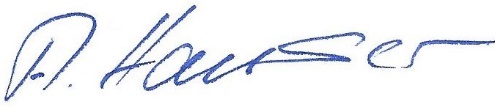 